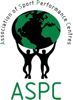 ASPC BOARD OF DIRECTORSCONFERENCE CALLDECEMBER 4, 2014TimeAgenda ItemLead 0-1 minutesWelcomeDale1-2 minutesApproval of AgendaDale2-3 minutesApproval of Minutes July 20, 2014 (Berlin)Dale3-23 minutes2015 Forum on Elite Sport (Puerto Rico)Jaime23-35 minutesBusiness Arising from previous meetingsWebsite update and launchGlobalSportsJob AgreementASPC database project with Hartmut and ownershipSelf-Assessment toolIOC/PASO Partnership StrategyASPC “gifting”JosepDale/TobyJosepDale/AllAlex/TapioDebbie35-50 minutesNew BusinessIASI Conference with 2015 ASPC ForumBARÇA proposalNomination Slate for General Assembly2017 Bid Guidelines and BidsWADA – Coach Anti-Doping ResearchDaleJosepDebbieDebbieJosep50-60 minutesCommittee ReportsMembershipRules/Regulations and ByLawsExchangeCommunicationsFinanceTobyTracyAlex/TobyTracyTracy/JosepContinental Reports (circulated in advance)AsiaEuropeAmericasOceaniaAfricaTakashiTapio/MorganDebbieAlexToby60-70 minutesPreparation for Puerto RicoTutorial by Josep/Hartmut to update individual websitesPresentations on Exchanges funded  ??Revisions to By LawsNew fees – 200 E and 50E70 minutes10.   Adjournment